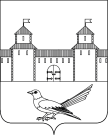 от 18.07.2016 № 1216-п О присвоении адреса земельному участкуРуководствуясь статьей 7 Земельного кодекса Российской Федерации от
25.10.2001 №136-Ф3, статьей 16 Федерального закона от 06.10.2003 №131-Ф3 «Об
общих принципах организации местного самоуправления в Российской
Федерации», постановлением Правительства Российской Федерации от 19.11.2014
№1221 «Об утверждении Правил присвоения, изменения и аннулирования
адресов», приказом Министерства экономического развития Российской
Федерации от 01.09.2014 №540 «Об утверждении классификатора видов
разрешенного использования земельных участков», постановлением
администрации Сорочинского городского округа Оренбургской области от
01.07.2016 №1046-п «Об утверждении Положения о порядке присвоения,
изменения и аннулирования адресов на территории Сорочинского городского
округа Оренбургской области», статьями 32,_ 35, 40 Устава муниципального —
образования Сорочинский городской округ Оренбургской области, свидетельством
на право собственности на землю серии РФ-ХХХ1У-орб-30 №0057963 от
06.05.1998, кадастровым паспортом земельного участка от 14.06.2016 №56/16-
328791 и поданным заявлением (вх.№Аз-924 от 29.06.2016) администрация
Сорочинского городского округа Оренбургской области постановляет:1. Присвоить земельному участку с кадастровым номером 56:30:1501001:958,
адрес: Российская Федерация, Оренбургская область, Сорочинский городской
округ, с. Толкаевка, ул. Школьная, №8; вид разрешенного использования
земельного участка: для ведения личного подсобного хозяйства. Категория земель:
земли населенных пунктов.2. Контроль за исполнением настоящего постановления возложить на главного
архитектора муниципального образования Сорочинский городской округ
Оренбургской области - Крестьянова А.Ф.3. Настоящее постановление вступает в силу со дня подписания и подлежит
размещению на Портале муниципального образования Сорочинский городской округ Оренбургской области.И.о. главы муниципального образования
Сорочинский городской округ - первый
заместитель главы администрации город
округа по оперативному управлению
муниципальным хозяйством 							А.А.БогдановРазослано: в дело, Управлению архитектуры, заявителю, Кузнецову В.Г., ОУИ, прокуратуреАдминистрация Сорочинского городского округа Оренбургской областиП О С Т А Н О В Л Е Н И Е 